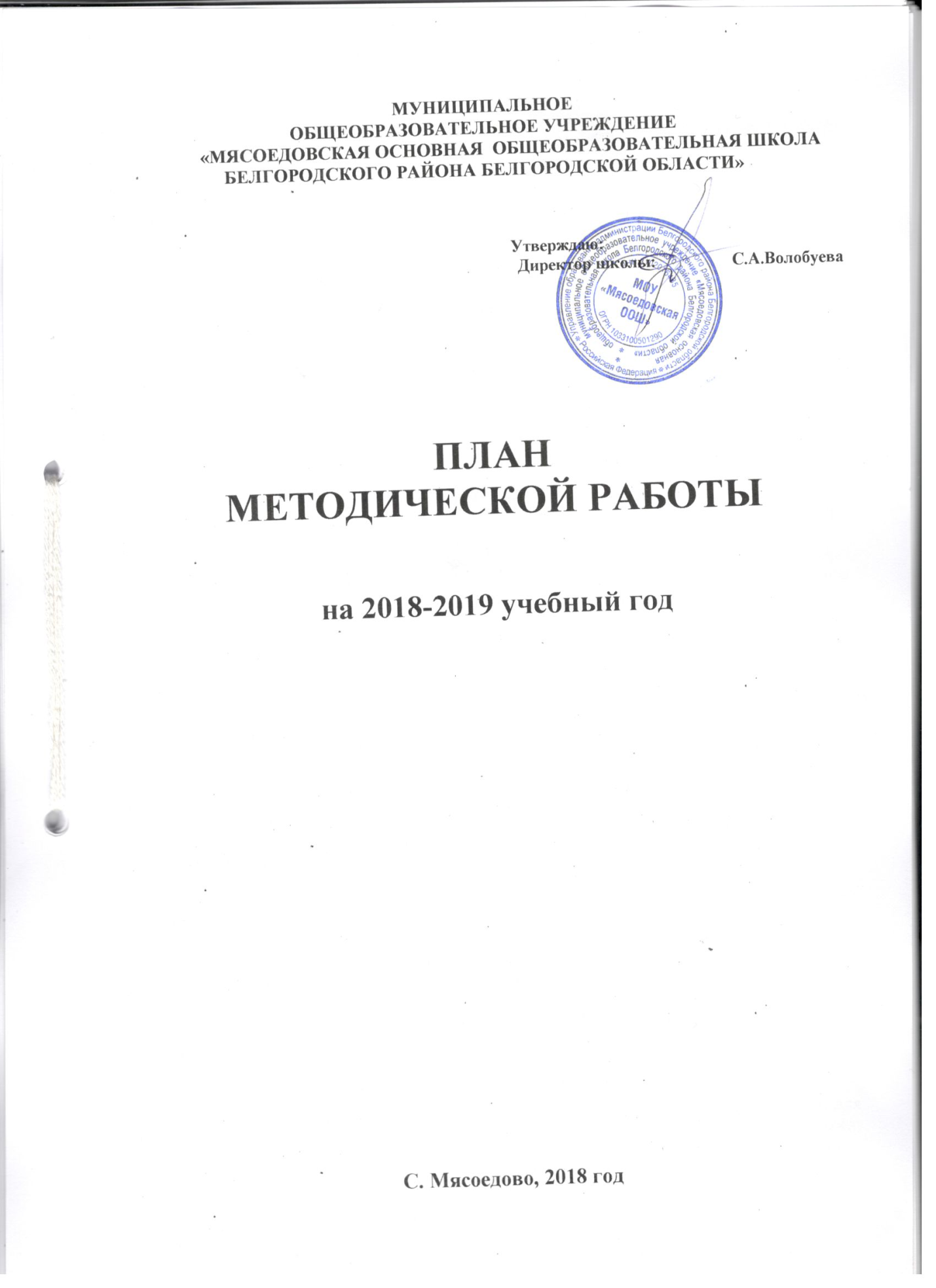 Методическая тема на 2018-2019 учебный год:Методическая тема школы:«Формирование учебно-познавательной компетенции сельских школьников через использование активных форм урочной и внеурочной деятельности»Направления методической работы: Повышение качества образования в школе через непрерывное совершенствование педагогического мастерства учителя, его профессиональной компетентности в области теории и практики педагогической науки и преподавания предмета, освоение инновационных технологий обучения.Цель: повышение эффективности образовательного процесса через применение современных  подходов  к организации образовательной деятельности, непрерывное совершенствование профессионального уровня педагогического мастерстваЗадачи школы на 2018- 2019 учебный год:1. Совершенствование работы по внедрению   ФГОС в НОО и начало работы по внедрению ФГОС в ООО, создание  необходимых условий для внедрения инноваций в учебно-воспитательный  процесс,  реализация  образовательных программ, программ развития школы2.    Обновление содержания образования, совершенствование образовательного процесса на основе внедрения в практику работы продуктивных педагогических технологий, ориентированных на развитие личности ребёнка и совершенствование педагогического мастерства учителя:повышение эффективности проведения всех видов учебных занятий в условиях перехода на ФГОС второго поколения, качества обучения учащихся;оптимизация урока за счет использования новых педагогических технологий (ИКТ, проблемного обучения, метода проектов и др.) в образовательном процессе;создание педагогами школы ситуации «успешности» для каждого учащегося, повышение уровня профессионализма учителя в сфере его педагогической компетенции;освоение новых подходов к оценке образовательных достижений учащихся;совершенствование технологий и методик работы с творческими и одаренными детьми, системная подготовка к предметным олимпиадам;активизация работы по организации проектно-исследовательской деятельности обучающихся и педагогов;совершенствование подготовки к государственной (итоговой) аттестации выпускников 9 класса.3.    Изучение и распространение положительного педагогического опыта творчески работающих учителей:повышение уровня профессиональной подготовки учителей;совершенствование информационной компетентности педагоговактивизация  работы по выявлению и обобщению, распространениюпередового педагогического опыта творчески работающих педагогов.4.    Информационно-методическое обеспечение образовательного процесса и системы повышения квалификации педагогического коллектива:приведение методического обеспечения учебных предметов, учебных планов и программ в соответствие с требованиями новых ФГОС;информационное сопровождение учителя в условиях перехода на ФГОС второго поколения;повышение теоретического уровня и педагогической квалификации педагогов в условиях перехода на федеральные образовательные стандарты в основной школе.совершенствование внутришкольной системы повышения квалификациивнедрение новых форм непрерывного повышения профессиональной компетентности педагогов (дистанционные семинары, вебинары и т.д.)активизировать работу методических объединений  школы для оказания действенной помощи учителям в улучшении организации образовательного процессаобеспечение методического сопровождения работы с молодыми и вновь принятыми специалистами5. Совершенствование условий взаимодействия семьи и школы через единое информационное пространство.6. Привлечение внешкольных учреждений к сотрудничеству для развития творческих, интеллектуальных, индивидуальных  возможностей учащихся.Циклограмма методической работы на 2018-2019 учебный год.Основные направления деятельности.Работа с кадрами1) Повышение квалификацииЦель: совершенствование системы работы с педагогическими кадрами по самооценке деятельности и повышению профессиональной компетентности.Курсовая переподготовка 2) Аттестация педагогических работников.Цель: Определение уровня профессиональной компетентности и создание условий для повышения квалификации педагогических работников.3) Обобщение и распространение опыта работы.Цель: обобщение и распространение результатов творческой деятельности педагогов4) Предметные недели.Цель: развитие интереса и раскрытие творческого потенциала учащихся.5) Методический месячник.Цель: овладение моделированием мотивации достижения успеха.6) Методические семинары.Цель: практическое изучение вопросов, являющихся проблемными для педагогов.7) Заседания школьных МО.Цель: реализация задач на текущий учебный год.8) Тематические педагогические советы.Цель:    выполнение  программы развития школы.9) Диагностика деятельности педагогов.Цель: совершенствование непрерывного процесса деятельности труда учителя.10) Работа с одарёнными детьми.Цель: выявление одарённых детей и создание условий, обеспечивающих их оптимальному развитию.11) Работа методического кабинета.Цель: формирование банка информации, создание условий для нормального доступа педагога к необходимой документации.12)  Работа с молодыми специалистамиЦель: оказание  методической помощи молодому учителю при становлении13). Информационно-методическая работаЦель: информационно - методическое сопровождение учебного процесса- приведение методического обеспечения учебных предметов в соответствие с требованиями новых руководящих документов в области образования, учебных планов и программ; - информационное сопровождение учителя на этапе освоения федеральных государственных образовательных стандартов второго поколения.№№МероприятияСрокиОтветственные1.Заседания школьных методических объединенийсентябрь, декабрь, январь, март, апрель.Руководители ШМО3.Педагогические советы:Педагогические советы:Педагогические советы:1.Анализ работы школы за 2014-2015  учебный год2. Ключевые компетенции и профессиональный портрет современного учителя в свете нового законопроекта «Об образовании»3. Утверждение плана работы на 2015 - 2016 учебный годАвгустАдминистрацияПроблема преемственности обучения 4-5 классовОктябрьФГОС: создание интегрированного пространства образования для обеспечения высоких образовательных достижений учителя и ученикаНоябрь Адаптация учащихся 1-х классов к обучению в школеЯнварьЛичностный рост педагога как цель и результат успешности педагогического процессаЯнварьСоциализация учащихся – роль школы на каждом этапе жизни ребёнкаМарт«О проведении итоговой аттестации учащихся 9 класса»Апрель«О допуске учащихся 9 класса к итоговой аттестации»Май«О переводе учащихся 1-х-8-х классов»Май«О выдаче аттестатов об основном общем образовании выпускникам  9-х классов»Июнь4.Изучение и обобщение передового педагогического опытасистематическиАдминистрация5.Контроль за работой ШМОсистематическиАдминистрация6.Предметные недели- предметная неделя учителей русского языка и литературы- предметная неделя учителей математического цикла- предметная неделя учителей начальной школы- предметная неделя учителей истории, обществознания, географии, биологии и химии.Согласно плану работы ШМОноябрь- апрельАдминистрацияРуководители ШМО7.Школьные олимпиадысогласно графику проведениясентябрьАдминистрация8.Методические совещанияМетодические совещанияМетодические совещания8.Деятельность учителя в условиях подготовки к переходу на новые образовательные  стандарты в основной школеОктябрьзам. директора Баранова Р.А., учителя-предметники8.Внеурочная деятельность как важное условие реализации ФГОС нового поколениядекабрьзам. директора Баранова Р.А., 8.Учитель современной школы – ключевая фигура  качественного образованиямартзам. директора Баранова Р.А.,руководители ШМО8.Роль школьной библиотеки вучебно-воспитательном процессеапрельзам. директора Баранова Р.А.,зав. библиотекой10.Методические семинары«Основные направления организации сотрудничества классного руководителя с родителями, роль классного часа в системе воспитания».АпрельАдминистрация11.Педагогические чтения «Учитель в зеркале времени»:Компетентностная модель современного учителяПрофессиональная компетентность учителя –  его теоретическая и практическая готовность к реализации современной модели  образованияСоздание развивающей образовательной среды для развития профессиональной   компетентности педагога с помощью технологии активных методов обучения и модерацииМартруководители школьных методических объединений№№Содержание работыСрокиОтветственныеПрогнозируемый результат1.Составление плана прохождения курсов повышения квалификации.СентябрьЗам. директора Баранова Р.А.Перспективный план курсовой переподготовки2.Составление заявок по информации о  потребностях в прохождении курсов повышения квалификацииВ течение годаЗам. директора Баранова Р.А.Повышение квалификации3.Составление отчётов о прохождении курсов повышения квалификации.В течение годаЗам. директораБаранова Р.А.Отчёты в  УОУточнение списка аттестуемых педагогов в 2017-2018 учебном годуСентябрьЗам. директора Баранова Р.А.Списки педагогов.Составление перспективного плана прохождения аттестации педагоговЗам. директора Баранова Р.А.Перспективный план прохождения аттестации педагоговОформление стенда по аттестации.АпрельЗам. директора Баранова Р.А.Систематизация материалов к аттестации.Нормативно-правовая база и методические рекомендации по вопросу аттестации педагоговВ течение годаЗам. директора Баранова Р.А.Психологическое сопровождение процесса аттестации.Изучение деятельности педагогов, оформление необходимых документов для прохождения аттестации.Согласно графикуАдминистрацияЭкспертные замечания.Проведение открытых мероприятийСогласно графикуАттестуемые педагогиМатериал для экспертных замечаний.Аналитический отчет о результатах педагогической деятельностиАпрельАдминистрацияЭссе, анкетирование, практические рекомендации по самоанализу деятельности  молодым педагогам.№№Содержание работыСрокиИсполнителиПрогнозируемый результат1.Выявление и изучение передового педагогического опытав течение годаЗам. директора Баранова Р.А.Результаты внутришкольного контроля, успешность участия в олимпиадах2.Оформление методической копилки.НоябрьРуководители ШМО, учителя - предметникиТезисы выступлений, конспекты, доклады и т. д.3.Представление опыта на заседании ШМО. педагогическом совете, круглых столахДекабрьРуководители ШМО, учителя - предметникиВыработка рекомендаций для внедрения.4.Аналитический отчет об участии очных и заочных профессиональных конкурсах, семинара, вебинарах, конференцияхМартЗам. директора Баранова Р.А.Публикации в средствах массовой информации5.Показ практических применений опыта и разработка рекомендаций по его внедрению.АпрельРуководители ШМО, учителя - предметникиМатериал обобщения педагогического опыта.6.Мастер – классы на школьном, муниципальном уровне.в течение годаРуководители ШМО, учителя - предметникиМатериал обобщения педагогического опыта.№№Содержание работыСрокиИсполнителиПрогнозируемый результатМетодические объединенияМетодические объединенияМетодические объединенияМетодические объединенияМетодические объединения1.Учителей  гуманитарного цикла ПриложениеУчителя-предметникиАктивизация творческой деятельности учащихся, повышение уровня обученности2.Учителей  естественно – математического цикла ПриложениеУчителя-предметникиАктивизация творческой деятельности учащихся, повышение уровня обученности3.Классных руководителей ПриложениеКлассные руководителиАктивизация творческой деятельности учащихся, повышение уровня обученности4.Учителей начальных классовУчителя - предметникиАктивизация творческой деятельности учащихся, повышение уровня обученности№Содержание работыСрокиИсполнителиПрогнозируемый результат1Методическая неделя по теме «Метапредметный подход в обучении как основное требование ФГОС второго поколения»:- теоретический семинар «Текст как средство формирования метапредметных учебных действий»;- открытые уроки с последующим самоанализом;- разработка рекомендаций по итогам метод.неделиМартАдминистрацияПовышение уровня методического и педагогического мастерства педагогов, активизация творческой деятельности учащихся, повышение уровня обученности№№Содержание работыСрокиИсполнителиПрогнозируемый результат1.Школьная оценка. Формирование УДД и критерии их оценкиНоябрьЗам. директора Баранова Р.А.,руководители  ШМО  Повышение мотивации к обучению2.Использование приемов педагогической техники при формировании ключевых компетенций.ФевральЗам. директора Баранова Р.А.руководители ШМО Использование технологийразвивающего обучения.3.Теоретический семинар «Основные направления организации сотрудничества классного руководителя с родителями, роль классного часа в системе воспитания».АпрельЗам. директора Баранова Р.А.руководитель ШМО классных руководителей №№Содержание работыСрокиИсполнителиПрогнозируемый результатУтверждение плана методической работы на 2018-2019 учебный год.Августруководители ШМООбеспечение выполнения задач плана методической работы.Утверждение графика предметных недель на 2018-2019 учебный год.Сентябрьруководители ШМООбеспечение выполнения задач плана.Ученическое самоуправление как один из факторов реализации ФГОС нового поколенияноябрьЗам. директора Баранова Р.А.Выявление положительных моментов и проблем в ходе внедрения ФГОС в НОО, подготовка педагогических кадров к внедрению ФГОС в ООООсновные направления организации сотрудничества классного руководителя с родителями, роль классного часа в системе воспитания.январьЗам. директора Баранова Р.А.Изучение нормативно – правовой базы по вопросам организации и проведения ОГЭ в 2018 – 2019 учебном году.февральЗам. директора Баранова Р.А.Реализация программы «Одарённые дети»АпрельЗам. директора Баранова Р.А.Выявление положительных моментов и проблем в работе с одарёнными детьми.Итоги методической работы за год.АпрельЗам. директора Баранова Р.А.Выявление проблемных вопросов.№Содержание работыСрокиИсполнителиПрогнозируемый результат1.ФГОС: создание интегрированного пространства образования для обеспечения высоких образовательных достижений учителя и учениканоябрьЗам. директора Баранова Р.А.Решение педсовета по результатам работы.2.Личностный рост педагога как цель и результат успешности педагогического процессаянварьЗам. директора Баранова Р.А.Решение педсовета по результатам работы.3.Социализация учащихся – роль школы на каждом этапе жизни ребёнкамартЗам. директора Баранова Р.А.Решение педсовета по результатам работы.№Содержание работыСрокиИсполнителиПрогнозируемый результатВыявление трудностей и положительного опыта в работе педагогов по повышению качества знаний учащихсяСентябрьЗам. директора Баранова Р.А.Диагностические картыВнутришкольный контрольпо плану работы Зам. директора Баранова Р.А.Аналитические справки  Мониторинга  качества преподавания по основным школьным дисциплинам  Декабрь, майЗам. директора Баранова Р.А.Разработка показателей мониторингаСоставление банка данных опыта работы педагоговМай Зам. директора Баранова Р.А.Мониторинг№Содержание работыСрокиИсполнителиРезультатОпределение контингента   и составление плана работы по организации исследовательской деятельности с учащимисяСентябрьЗам. директора Баранова Р.А., психологСоставление базы данныхРазработка плана работы с одарёнными детьми в условиях перехода на ФГОС.СентябрьЗам. директора Баранова Р.А.ПланРабота над проблемой «Система работы с одаренными детьми в условиях перехода на новые образовательные стандарты»СистематическиАдминистрацияСеминары, совещания при директоре, заседания ШМОПроведение педагогического совета «ФГОС: создание интегрированного пространства образования для обеспечения высоких образовательных достижений учителя и ученика»НоябрьУчителя - предметникиПодведение итогов работы по данному направлениюВыступления учащихся на школьной научно- практической конференции «Учитель и творчество»Майучителя физической культуры и ОБЖВыявление и поддержка одарённых детей.Участие обучающихся в дистанционных олимпиадах, конкурсахсистематическиучителя - предметникиВыявление и поддержка одарённых детейПодготовка и проведение школьных олимпиад.Сентябрь - ноябрьУчителя-предметникиВыявление и поддержка одарённых детейРабота с учащимися, обучающимися на «отлично»СистематическиУчителя- предметникиВыявление и поддержка одарённых детейПроведение предметных недель и декадПо плану ШМОУчителя- предметникиВыявление и поддержка одарённых детей№№Содержание работыСрокиИсполнителиПрогнозируемый результат1.Систематизация необходимого дидактического и методического материала для проведения педагогических советов, методических семинаров.В течение годаЗам. директора Баранова Р.А.Создание банка информации2.Приобретение методической литературы, учебных программВ течение годаБиблиотекарьПополнение фонда методической литературы3.Информационно-коммуникационные технологии в школьной библиотеке (создание медиатеки по новым учебным курсам)В течение годаБиблиотекарьОказание помощи учителю в работеСобеседование с молодыми специалистами;    -Знакомство с традициями школы, с классами, в которых учитель будет преподавать- Закрепление  наставников.августЗам. директора Баранова Р.А.Правильность оформления школьной документацииКонсультацияТема: «Учебный план – программа – тематические планирования – поурочные планирования».Инструктаж о ведении школьной документации.сентябрьЗам. директора Баранова Р.А.Практические рекомендации по планированию, диагностированию и контролю учебнойдеятельностиПосещение уроков коллег в МООктябрь-ноябрьЗам. директора Баранова Р.А., психологСтановление профессионального мастерстваКонсультацияТема: «Методические требования к современному уроку. Постановка задач урока (образовательная, развивающая, воспитательная). Формы и методы организации работы на уроке»ноябрьЗам. директора Баранова Р.А.Грамотное, последовательное планирование уроковОткрытые уроки молодых учителейПо графикуЗам. директора Баранова Р.А.руководители ШМО, психологОказание методической помощиКонсультация «Практическое занятие. Составление отчета о прохождении учебной программы».декабрьЗам. директора Баранова Р.А.Оказание методической помощиКонсультация «Самоанализ урока»февральЗам. директора Баранова Р.А.Оказание методической помощиКонсультация «Организация индивидуальных занятий с различными категориями учащихся»мартЗам. директора Баранова Р.А.Оказание методической помощиАнкетирование молодых учителей по самообразованиюапрельРук. МОВыявление проблем и трудностей в работе молодых учителей№Содержание работыСрокиОтветственныйрезультат1Мониторинг профессиональных потребностей педагогических работников.Сентябрь-октябрьРук.  МO2Сбор и обработка информации о результатах учебно-воспитательной работыВ течение годаЗам. директора Баранова Р.А.Мониторинг учебно-воспитательного процесса3Формирование банка педагогическойинформации  (нормативно-правовой,научно-методической,  методической).В течение годаРук.  МОСоздание банка информацииФормирование банка педагогическойинформации  (нормативно-правовой,научно-методической,  методической).В течение годаРук.  МОСоздание банка информацииФормирование банка педагогическойинформации  (нормативно-правовой,научно-методической,  методической).В течение годаРук.  МОСоздание банка информации4Ознакомление педагогических работников с новинками педагогической, психологической,  методической литературы на бумажных и электронных носителяхВ течение годаЗам. директора Баранова Р.А., рук.  МОПовышение теоретических знаний педагогов.5Ознакомление педагогических работников с опытом инновационной деятельности педагогов.В течениегодаРук.  МОПовышение уровня педагогического и методического мастерства учителя   6Информирование педагогическихработников о новых учебниках, УМК, о  содержанииобразовательных программ.В течение годаРук.  МОСоответствие УМК базисному плану7Методическое сопровождение подготовкипедагогов к проведению ОГЭ.В течение годаЗам. директора Баранова Р.А.Качество образования8Обеспечение комплектования фонда учебников учебно-методической литературой.В течение годаБиблиотекарьСоответствие УМК базисному плану9Организация консультаций для учителей, педагогических работников.В течение годаЗам. директора Баранова Р.А.Оказание помощи учителю в работе